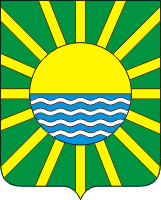 В соответствии со статьей  44 Федерального закона от 31.07.2020 №248-ФЗ «О государственном контроле (надзоре) и муниципальном контроле в Российской Федерации», статьей 17.1 Федерального закона от 06.10.2003 №131-ФЗ «Об общих принципах организации местного самоуправления в Российской Федерации», постановлением Правительства Российской Федерации от 25.06.2021 №990 «Об утверждении Правил разработки и утверждении контрольными (надзорными) органами программы профилактики рисков причинения вреда (ущерба) охраняемым законом ценностям», решением Городского Собрания депутатов города Яровое Алтайского края от 28.09.2021 №27 (с изменением от 30.11.2021 №38, от 25.08.2022 № 33) «Об утверждении Положений по видам муниципального контроля в муниципальном образовании город Яровое Алтайского края»,П О С Т А Н О В Л Я Ю:1. Утвердить программу (план) «Профилактика рисков причинения вреда (ущерба) охраняемым законом ценностям по муниципальному жилищному контролю в муниципальном образовании город Яровое Алтайского края на 2024 год» согласно приложению.2. Отделу информационных технологий (Колзин Ю.А.) разместить настоящее постановление на официальном сайте Администрации города Яровое.3. Контроль за исполнением настоящего постановления оставляю за собой.Приложениек постановлению Администрациигорода Яровое Алтайского краяот «___» _______ 2023 года № ____Программа (план)профилактики рисков причинения вреда (ущерба) охраняемым законом ценностям по муниципальному жилищному контролю в муниципальном образовании город Яровое Алтайского края на 2024 год Раздел 1. Анализ текущего состояния осуществления вида контроля, описание текущего уровня развития профилактической деятельности контрольного органа, характеристика проблем, на решение которых направлена программа профилактики1. Программа профилактики рисков причинения вреда (ущерба) охраняемым законом ценностям по муниципальному жилищному контролю в муниципальном образовании город Яровое Алтайского края на 2024 год (далее – Программа профилактики) разработана в соответствии со статьей 44 Федерального закона от 31 июля 2021 года № 248-ФЗ «О государственном контроле (надзоре) и муниципальном контроле в Российской Федерации», постановлением Правительства Российской Федерации от 25.06.2021 № 990 «Об утверждении Правил разработки и утверждения контрольными (надзорными) органами программы профилактики рисков причинения вреда (ущерба) охраняемым законом ценностям», решением Городского Собрания депутатов города Яровое Алтайского края от 28.09.2021 №27                             (с изменениями от 30.11.2021 №38, от 25.08.2022 № 33) «Об утверждении Положений по видам муниципального контроля в муниципальном образовании город Яровое Алтайского края» и предусматривает комплекс мероприятий по профилактике рисков причинения вреда (ущерба) охраняемым законом ценностям при осуществлении муниципального жилищного контроля.2. Профилактика нарушений обязательных требований проводится в рамках осуществления муниципального жилищного контроля.Предметом муниципального жилищного контроля является соблюдение юридическими лицами, индивидуальными предпринимателями кроме юридических лиц, индивидуальных предпринимателей, осуществляющих деятельность на основании лицензии на осуществление предпринимательской деятельности по управлению многоквартирными домами, и гражданами обязательных требований, установленных жилищным законодательством, законодательством об энергосбережении и о повышении энергетической эффективности в отношении муниципального жилищного фонда:1) требований к использованию и сохранности жилищного фонда, в том числе требований к жилым помещениям, их использованию и содержанию, использованию и содержанию общего имущества собственников помещений в многоквартирных домах, порядку осуществления перевода жилого помещения в нежилое помещение и нежилого помещения в жилое в многоквартирном доме, порядку осуществления перепланировки и (или) переустройства помещений в многоквартирном доме;2) требований к формированию фондов капитального ремонта;3) требований к созданию и деятельности юридических лиц, индивидуальных предпринимателей, осуществляющих управление многоквартирными домами, оказывающих услуги и (или) выполняющих работы по содержанию и ремонту общего имущества в многоквартирных домах;4) требований к предоставлению коммунальных услуг собственникам и пользователям помещений в многоквартирных домах и жилых домов;5) правил изменения размера платы за содержание жилого помещения в случае оказания услуг и выполнения работ по управлению, содержанию и ремонту общего имущества в многоквартирном доме ненадлежащего качества и (или) с перерывами, превышающими установленную продолжительность;6) правил содержания общего имущества в многоквартирном доме и правил изменения размера платы за содержание жилого помещения;7) правил предоставления, приостановки и ограничения предоставления коммунальных услуг собственникам и пользователям помещений в многоквартирных домах и жилых домов;8) требований энергетической эффективности и оснащенности помещений многоквартирных домов и жилых домов приборами учета используемых энергетических ресурсов;9) требований к порядку размещения ресурсоснабжающими организациями, лицами, осуществляющими деятельность по управлению многоквартирными домами, информации в государственной информационной системе жилищно-коммунального хозяйства (далее – Система);10) требований к обеспечению доступности для инвалидов помещений в многоквартирных домах;11) требований к предоставлению жилых помещений в наемных домах социального использования.12) исполнение решений, принятых органом контроля по результатам контрольных мероприятий.Объектом муниципального жилищного контроля (далее - объект контроля) является:- деятельность по управлению многоквартирными домами;- деятельность по формированию фондов капитального ремонта;- деятельность по предоставлению коммунальных услуг собственникам и пользователям помещений в многоквартирных домах и жилых домов;- деятельность по размещению информации в Системе;- деятельность по предоставлению жилых помещений в наемных домах социального использования.	В рамках профилактических мероприятий, направленных на предупреждение нарушений действующего законодательства, на официальном сайте администрации города Яровое Алтайского края (www.yarovoe22.ru) в информационно-телекоммуникационной сети «Интернет» размещается:	- ежегодно утверждаемая Программа профилактики рисков причинения вреда (ущерба) охраняемым законом ценностям по муниципальному жилищному контролю;	- перечень объектов контроля по муниципальному жилищному контролю, с указанием категории риска;	- перечень нормативных правовых актов, содержащий обязательные требования, установленные муниципальными правовыми актами, оценка которых является предметом, регулирующим осуществления муниципального жилищного контроля, с указанием их реквизитов и источников официального опубликования;- обобщенная практика осуществления муниципального жилищного контроля на территории города Яровое Алтайского края.Раздел 2. Цели и задачи реализации программы профилактики	1. Основными целями Программы профилактики являются:	1) стимулирование добросовестного соблюдения обязательных требований всеми контролируемыми лицами;	2) устранение условий, причин и факторов, способных привести к нарушениям обязательных требований и (или) причинению вреда (ущерба) охраняемым законом ценностям;	3) создание условий для доведения обязательных требований до контролируемых лиц, повышение информированности о способах их соблюдения.	2. Проведение профилактических мероприятий программы профилактики направлено на решение следующих задач:	1) укрепление системы профилактики нарушений рисков причинения вреда (ущерба) охраняемым законом ценностям;2) повышение правосознания и правовой культуры руководителей органов государственной власти, органов местного самоуправления, юридических лиц, индивидуальных предпринимателей и граждан;3) оценка возможной угрозы причинения, либо причинения вреда жизни, здоровью граждан, выработка и реализация профилактических мер, способствующих ее снижению;4) выявление факторов угрозы причинения, либо причинения вреда жизни, здоровью граждан, причин и условий, способствующих нарушению обязательных требований, определение способов устранения или снижения угрозы;5) оценка состояния подконтрольной среды и установление зависимости видов и интенсивности профилактических мероприятий от присвоенных контролируемым лицам уровней риска.Раздел 3. Перечень профилактических мероприятий,сроки (периодичность) их проведенияПрограмма профилактики предусматривает комплекс мероприятий по профилактике нарушений обязательных требований жилищного законодательства:Раздел 4. Показатели результативности и эффективности программы профилактикиПрограмма профилактики предусматривает оценку ее результативности и эффективности в соответствии с показателями:МУНИЦИПАЛЬНОЕ ОБРАЗОВАНИЕ ГОРОД ЯРОВОЕАЛТАЙСКОГО КРАЯ       АДМИНИСТРАЦИЯ ГОРОДА ЯРОВОЕ АЛТАЙСКОГО КРАЯ ПОСТАНОВЛЕНИЕПРОЕКТ_______________                                                                                                №____г. ЯровоеГлавы города                                          В.И. Шилов№ п/пНаименование мероприятияСрок исполненияСтруктурное подразделение, ответственное за реализацию12341.ИнформированиеИнформированиеИнформированиеРазмещение и поддержание в актуальном состоянии на официальном сайте администрации города Яровое Алтайского края текстов нормативных правовых актов, регулирующих осуществление муниципального жилищного контроляПостоянноОтдел ЖКХ Администрации города Яровое Алтайского краяРазмещение и поддержание в актуальном состоянии на официальном сайте администрации города Яровое Алтайского края сведений об изменениях, внесенных в нормативные правовые акты, регулирующие осуществление муниципального жилищного контроляПостоянноОтдел ЖКХ Администрации города Яровое Алтайского краяРазмещение и поддержание в актуальном состоянии на официальном сайте администрации города Яровое Алтайского края перечня нормативных правовых актов с указанием структурных единиц этих актов, содержащих обязательные требования, оценка соблюдения которых является предметом муниципального жилищного контроля, а также информации о мерах ответственности, применяемых при нарушении обязательных требований, с текстами в действующей редакцииПостоянноОтдел ЖКХ Администрации города Яровое Алтайского края1234Размещение и поддержание в актуальном состоянии на официальном сайте администрации города Яровое Алтайского края руководства по соблюдению обязательных требований, разработанные и утвержденные в соответствии с Федеральным законом от 31.07.2020 № 247-ФЗ «Об обязательных требованиях в Российской Федерации»ПостоянноОтдел ЖКХ Администрации города Яровое Алтайского краяРазмещение и поддержание в актуальном состоянии на официальном сайте администрации города Яровое Алтайского края перечня индикаторов риска нарушения обязательных требований, порядок отнесения объектов жилищного контроля к категориям рискаПостоянноОтдел ЖКХ Администрации города Яровое Алтайского краяРазмещение и поддержание в актуальном состоянии на официальном сайте администрации города Яровое Алтайского края перечня объектов контроля, учитываемых в рамках формирования ежегодного плана контрольных мероприятий, с указанием категории рискаПостоянноОтдел ЖКХ Администрации города Яровое Алтайского краяРазмещение и поддержание в актуальном состоянии на официальном сайте администрации города Яровое Алтайского края Программы профилактики и плана проведения плановых контрольных мероприятийПостоянноОтдел ЖКХ Администрации города Яровое Алтайского краяРазмещение и поддержание в актуальном состоянии на официальном сайте администрации города Яровое Алтайского края исчерпывающего перечня сведений, которые могут запрашиваться контрольным органом у контролируемого лицаПостоянноОтдел ЖКХ Администрации города Яровое Алтайского краяРазмещение и поддержание в актуальном состоянии на официальном администрации города Яровое Алтайского края сведений о способах получения консультаций по вопросам соблюдения обязательных требованийПостоянноОтдел ЖКХ Администрации города Яровое Алтайского края1234Размещение на официальном сайте администрации города Яровое Алтайского края доклада о муниципальном жилищном контролеДо 15 мартаОтдел ЖКХ Администрации города Яровое Алтайского края2.КонсультированиеКонсультированиеКонсультирование2.Консультирование по вопросам, связанным с организацией и осуществлением муниципального жилищного контроля, в том числе о местонахождении и графике работы контрольного органа, реквизитах нормативно-правовых актах, регламентирующих осуществление муниципального жилищного контроля, о порядке и ходе осуществления муниципального жилищного контроля по телефону, посредством видео-конференц-связи, а также подготовка ответов на письменные обращенияПо мере необходимостиОтдел ЖКХ Администрации города Яровое Алтайского края2.Размещение на официальном сайте администрации города Яровое Алтайского края письменного разъяснения по однотипным обращениямПо мере необходимостиОтдел ЖКХ Администрации города Яровое Алтайского края3.Объявление предостережения о недопустимости нарушений обязательных требованийВ течение года, при наличии сведений о готовящихся наруше-ниях обязательных требований или признаках нарушений обязательных требова-ний и (или) в случае отсутствия подтверж-денных данных о том, что нарушение обяза-тельных требований причинило вред (ущерб) охраняемым законом ценностям либо создало угрозу причинения вреда (ущерба) охраняемым законом ценностямОтдел ЖКХ Администрации города Яровое Алтайского края4.Профилактический визитВ течение года, в форме профилакти-ческой беседы по месту осуществления деятельности контро-лируемого лица либо путем использования видеоконференцсвязиОтдел ЖКХ Администрации города Яровое Алтайского края№ п/пНаименование показателяВеличина1.Выполнение профилактических мероприятий, указанных в разделе 3 Программы профилактики100%2.Неудовлетворенность контролируемых лиц доступностью информации, предусмотренной Программой профилактики, размещенной на официальном сайте администрации города Яровое Алтайского краяКоличество обращений